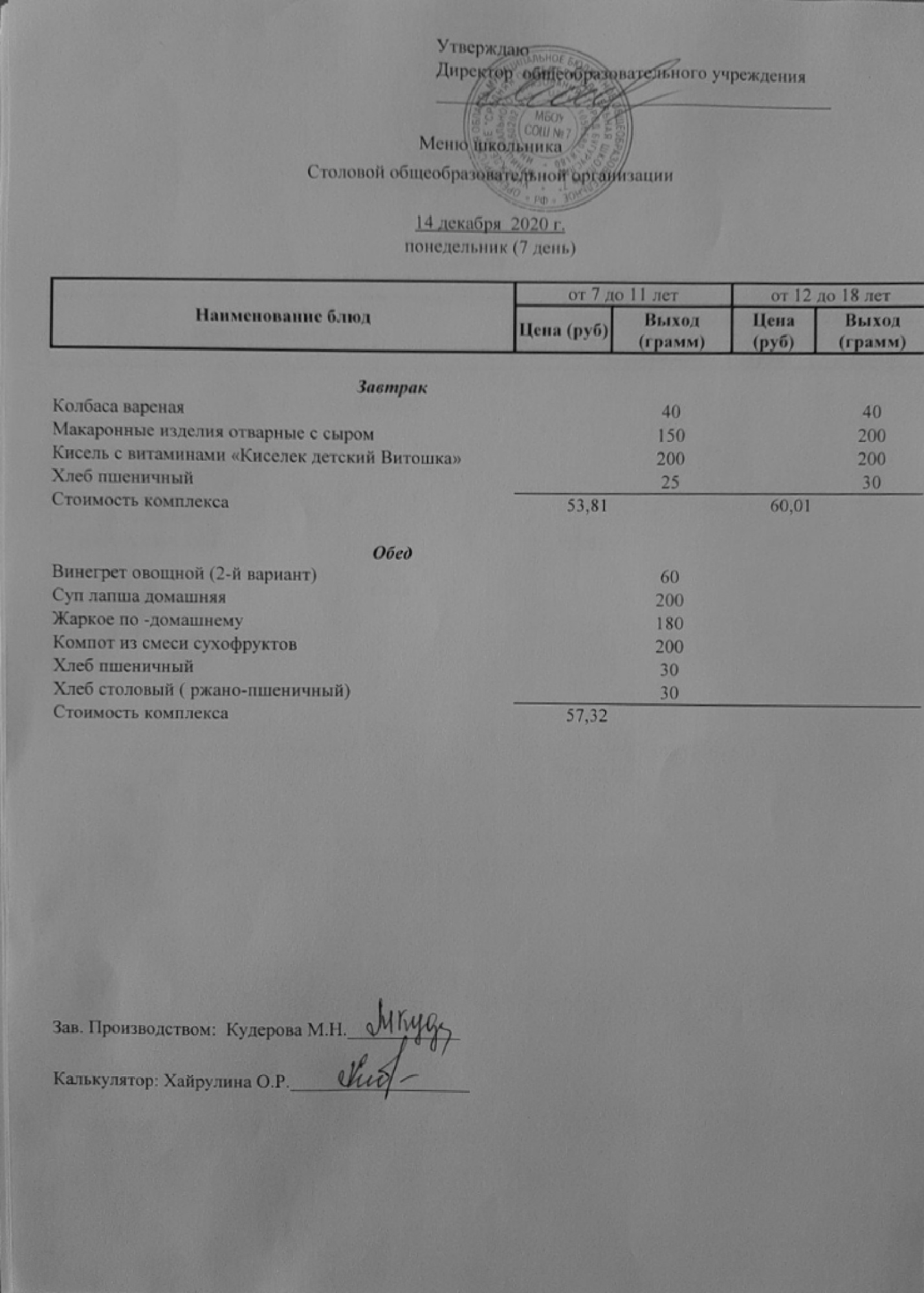 ЗавтракКолбаса вареная                                         40 гМакаронные изделия отварные с сыром 150 гКисель с витаминами «Киселек детский Витошка»                                                    200 гХлеб пшеничный                                        25 г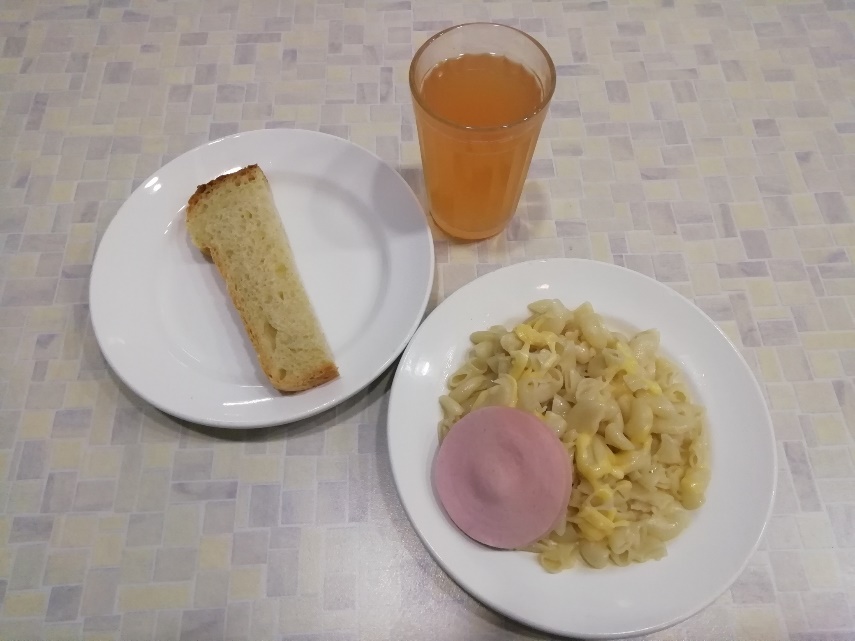 